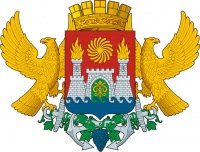 Администрация городского округа с внутригородским делением «город Махачкала»МКУ «Управление образования»Муниципальное бюджетное   общеобразовательное учреждение«Начальная школа – детский сад №66»________________________________________________________________________________                                       ПРИКАЗ №52-П20.05.2020                                                                        О подготовке и проведении выпускного утренника
в подготовительной группе в дистанционном режимеС целью организации выпускного утренника в подготовительной группе МБОУ№66 во время запрета проводить массовые мероприятия в рамках профилактики распространения коронавирусной инфекцииПРИКАЗЫВАЮ:1. Провести выпускной утренник в подготовительной группе МБОУ№ 66, 30.05.2020  с применением дистанционных технологий.2.Назначить ответственным за организациюи проведениеданного мероприятия заместителя заведующего БулатовуЗ.М :- оказать методическую помощь участникам дистанционного выпускного;- продумать способы коммуникации воспитателей, родителей и детей;-МБДОУ№ 66 в срок к 27.05.2020.4. Воспитателю подготовительной группы ТаджибовойГ.А.:Провести подготовку воспитанников к праздничному утреннику дистанционно с участием родителей (законных представителей), с помощью видеороликов и онлайн подключений в мессенджерах или на других онлайн платформах в срок до 29.05.2020;- подготовить презентацию для родителей о жизни детей группы, которая была у них в детском саду в срок до 24.04.2020.5. Системному администратору МагомедовойР.К..:- подобрать  программное обеспечение, онлайн платформу для проведения дистанционного выпускного в срок до 27.05.2020;- разослать инструкцию, как подключиться к онлайн программе, заместителю заведующего и воспитателям в срок до 28.05.2020;Разместить информацию о проведении выпускного утренника в дистанционном режиме на официальном сайте детского сада в срок до 28.05.2020.8. Контроль исполнения приказа возлагаю на себя.директор                                                     А.В. КеримоваС приказом ознакомлены:Заместительзаведующего                                          З.БулатоваВоспитательподготовительнойгруппы                                           Г.А.ТаджибоваСистемныйадминистратор                                          Р.К.Магомедова367032, РД, г. Махачкала, ул. М-Гаджиева, 198 ател. (8722) 694809, е-mail: progimnaziya66@mail.ru